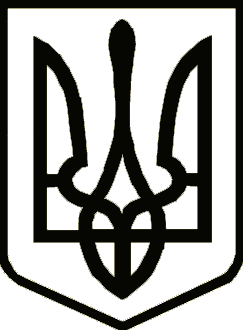 УкраїнаНОСІВСЬКА  МІСЬКА РАДА
Носівського району ЧЕРНІГІВСЬКОЇ ОБЛАСТІ       РІШЕННЯ                        (шістдесят перша сесія сьомого скликання)19 грудня 2019 року                       м. Носівка                                        №21/61/VІІПро внесення змін до рішення 60 сесії міської ради від 15.11.2019 року № 6/60/VII «Про Програму розвитку таудосконалення організації харчування в закладах освіти Носівської міської ради на 2020рік»На виконання статті 26 Закону України «Про місцеве самоврядування в Україні», статті 56 Закону України «Про освіту», постанови Кабінету Міністрів України від 02.02.2011 р. №116 «Про затвердження Порядку надання послуг з харчування дітей у дошкільних, загальноосвітніх та професійно-технічних навчальних закладах, операції з надання яких звільняються від обкладення податком на додану вартість» (зі змінами) та з метою сприяння збереженню здоров’я учнів громади, забезпечення раціональним, якісним та безпечним харчування, міська рада вирішила:1. Внести зміни до рішення 60 сесії від 15 листопада 2019 року                                       № 6/60/VII  «Про Програму розвитку та удосконалення організації харчування в закладах освіти Носівської міської ради на 2020 рік», а саме:-  в Програмі  в третьому розділі «Реалізація Програми»  п.3.3  викласти в наступній редакції:«3.3. Забезпечення безкоштовного харчування дітей із сімей, які отримують допомогу відповідно до Закону України «Про державну соціальну допомогу малозабезпеченим сім’ям», та відповідно до затвердженого виконавчим комітетом міської ради списку дітей із сімей, які перебувають на обліку у центрі соціальної служби сім’ї, дітей та молоді Носівської міської ради, що опинилися в складних життєвих обставинах».2. Фінансовому управлінню міської ради передбачити кошти у бюджеті на фінансування Програми на 2020 рік.3. Контроль за виконанням рішенням покласти на  постійні депутатські комісії з питань соціально-економічного розвитку міста, бюджету, фінансів та підприємництва та з питань освіти охорони здоров’я, соціального захисту, культури, туризму, молоді та спорту.Міський голова 		В. ІГНАТЧЕНКО